Board Work EMaths – F.O.F 	  1. 8 + 12 =		2. 38 – 12 =		3. 15 + 16 =		4. 7 x 9 =How Many? 5 frogs, 4 cups, 3 telephones, 6 spiders, 2 elephants, 5 trees, 4 drinking glasses, 9 iceblocks.Items altogether if you were to count everything twice?How Much? If 10 people had $7.00 each and 10 of those people spent $1 ea, how much would they have left? Handwritingop       OP	(go to the end of the line)	Plus 5 words for each letterqr       QR 	(go to the end of the line)	Plus 5 words for each letterPr       Th	(go to the end of the line)	Plus 3 words for each blendDon’t forget to do your border – Coloured pencil only for colour.Word Squares: Write in 5 words for each thing written in the box. Allow 10 lines in your book.Now illustrate (draw) one of the items you listed in each boxe above (coloured pencil or pencil only).A.O / Syllables. Put them into A.O then break them into syllables (syll/a/bles)Below, Above, Top, Bottom, Middle, End, Start, End, Sides, Ends, Corners10 Words:  Write at least 10 words starting with the letter: RHard Words: Write your own meaning of these words to show understanding of their meaning.Initialising			Gradual			MinimalOdd 1 Out: Say which one is the odd one out. Remember to say why you said that.Numbers, #, *, Handle, Receiver, Cord, , Landline, WirelessReading: Choose a story, article or play (not a poem) from one of the School Journals. Read it to yourself, then do the following activities based on it.1. Title 	2. School Journal Part Number and Year (it’s on the front)	3. X3 text Q and A’s4. X3 picture Q and A’s	5. Author/illustrator	6. X1 Q and A based on the Contents page.7. Synopsis (what was it about?)	8. Your Opinion (what you thought)	9. Illustration (picture).Writing 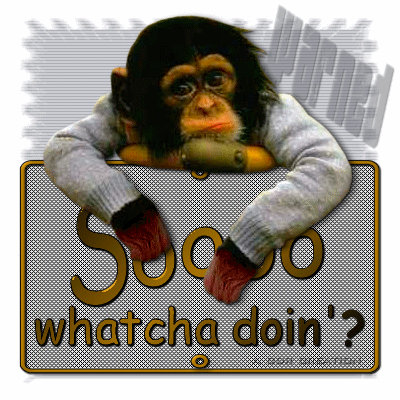 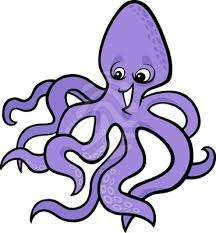 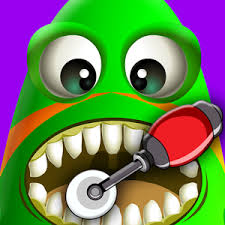 Types of meatLaundry ItemsClothing		Maths equations that equal 0